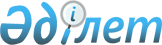 О внесении изменений в постановление Правительства Республики Казахстан от 31 октября 2005 года № 1087 "О создании Совета по космосу при Правительстве Республики Казахстан"
					
			Утративший силу
			
			
		
					Постановление Правительства Республики Казахстан от 5 августа 2013 года № 794. Утратило силу постановлением Правительства Республики Казахстан от 27 марта 2017 года № 140.
      Сноска. Утратило силу постановлением Правительства РК от 27.03.2017 № 140.
      Правительство Республики Казахстан ПОСТАНОВЛЯЕТ:
      1. Внести в постановление Правительства Республики Казахстан от 31 октября 2005 года № 1087 "О создании Совета по космосу при Правительстве Республики Казахстан" следующие изменения:
      1) в Положении о Совете по космосу при Правительстве Республики Казахстан, утвержденном указанным постановлением:
      пункты 2, 3 и 4 изложить в следующей редакции: 
      "2. В своей деятельности Совет руководствуется Конституцией Республики Казахстан, Законом Республики Казахстан "О космической деятельности", актами Президента и Правительства Республики Казахстан, иными нормативными правовыми актами Республики Казахстан и настоящим Положением.
      3. Основными задачами Совета являются:
      1) разработка предложений по обеспечению интеграции науки, образования, производства и финансово-кредитной сферы для развития космической деятельности в Республике Казахстан; 
      2) разработка предложений по использованию космических средств для решения проблем экологической безопасности, предупреждения о природных катастрофах и спасения в экстремальных ситуациях; 
      3) разработка предложений по эффективному использованию комплекса "Байконур", государственных ресурсов и привлечению внешних инвестиций для развития космической деятельности; 
      4) разработка предложений по использованию достижений науки и новых технологий в космической отрасли в интересах научно-технического, социально-экономического прогресса и национальной безопасности Республики Казахстан;
      5) разработка предложений по соблюдению национальных интересов, обеспечению обороны и национальной безопасности Республики Казахстан при осуществлении космической деятельности;
      6) разработка предложений по поддержке приоритетных направлений развития космической деятельности.
      4. Функции Совета: 
      1) выработка предложений по социальной защите работников, работающих в сфере космической деятельности и правовой охраны интеллектуальной собственности; 
      2) выработка предложений по созданию системы подготовки, переподготовки, повышения квалификации кадров для сферы космической деятельности и пропаганде достижений космонавтики; 
      3) выработка рекомендаций по конверсии оборонного комплекса Казахстана и эффективному использованию его научного и материально-технического потенциала в космическом приборостроении; 
      4) выработка рекомендаций по наиболее перспективным и эффективным направлениям международного научно-технического сотрудничества в космической сфере;
      5) выработка предложений по функционированию комплекса "Байконур";
      6) выработка механизмов взаимодействия государственных органов Республики Казахстан, включая силовые структуры, по созданию и применению космических систем;
      7) выработка предложений по определению основных требований к космическим системам;
      8) выработка мер по внедрению космических технологий и оптимальной загрузке космических аппаратов.";
      пункт 6 изложить в следующей редакции:
      "6. Совет возглавляет председатель - Премьер-Министр Республики Казахстан. В состав Совета входят заместитель председателя Совета, секретарь и члены Совета.";
      часть четвертую пункта 7 изложить в следующей редакции:
      "В состав Совета входят Заместитель Премьер-Министра Республики Казахстан, курирующий вопросы космической деятельности, первые руководители министерств юстиции, финансов, экономики и бюджетного планирования, иностранных дел, транспорта и коммуникаций, обороны, по чрезвычайным ситуациям, образования и науки, охраны окружающей среды, Национального космического агентства, специальный представитель Президента Республики Казахстан на комплексе "Байконур", первые заместители первых руководителей министерств индустрии и новых технологий, регионального развития, а также заместитель Председателя Комитета национальной безопасности, курирующий вопросы космической деятельности."; 
      2) состав Совета по космосу при Правительстве Республики Казахстан, утвержденный указанным постановлением, изложить в новой редакции согласно приложению к настоящему постановлению.
      2. Настоящее постановление вводится в действие со дня подписания. Состав
Совета по космосу при Правительстве Республики Казахстан
					© 2012. РГП на ПХВ «Институт законодательства и правовой информации Республики Казахстан» Министерства юстиции Республики Казахстан
				
Премьер-Министр
Республики Казахстан
С. АхметовПриложение
к постановлению Правительства
Республики Казахстан
от 5 августа 2013 года № 794 
Утвержден
постановлением Правительства
Республики Казахстан
от 31 октября 2005 года № 1087
Ахметов
Серик Ныгметулы 
–
Премьер-Министр Республики Казахстан, председатель
Мусабаев
Талгат Амангельдиевич 
–
Председатель Национального космического агентства Республики Казахстан, заместитель председателя
Казиев
Баглан Нурланович 
–
директор Департамента развития космической деятельности Национального космического агентства Республики Казахстан, секретарь
Келимбетов
Кайрат Нематович 
–
Заместитель Премьер-Министра Республики Казахстан 
Имашев
Берик Мажитович 
–
Министр юстиции Республики Казахстан 
Жамишев
Болат Бидахметович
–
Министр финансов Республики Казахстан
Досаев
Ерболат Аскарбекович 
–
Министр экономики и бюджетного планирования Республики Казахстан 
Идрисов
Ерлан Абильфаизович
–
Министр иностранных дел Республики Казахстан
Жумагалиев
Аскар Куанышевич
–
Министр транспорта и коммуникаций Республики Казахстан
Джаксыбеков
Адильбек Рыскельдинович 
–
Министр обороны Республики Казахстан
Божко
Владимир Карпович 
–
Министр по чрезвычайным ситуациям Республики Казахстан
Жумагулов 
Бакытжан Турсынович 
–
Министр образования и науки Республики Казахстан
Каппаров 
Нурлан Джамбулович
–
Министр охраны окружающей среды Республики Казахстан
Рау 
Альберт Павлович
–
первый вице-министр индустрии и новых технологий Республики Казахстан
Ускенбаев
Каирбек Айтбаевич
–
первый вице-министр регионального развития Республики Казахстан
Амрин
Госман Каримович 
–
заместитель Председателя Комитета национальной безопасности Республики Казахстан (по согласованию)
Нуртаев 
Рзакул Саденович 
–
специальный представитель Президента Республики Казахстан на комплексе "Байконур" (по согласованию)